CURICULUM VITAEFamily Name: NGUYEN THI PHUONG
First Name: GIANG
Home address : Trauquy - Gialam - Hanoi, Vietnam
Office address : Faculty of Animal Sciences (FAS), Vietnam National University of Agricultural (VNUA), Ngo Xuan Quang Street - Trauquy - Gialam - Hanoi - Vietnam Mobile: (+84) 0904.111.212
E-mail address : ntpgiang@vnua.edu.vn or phuonggiang1981@gmail.com
Date of Birth:18 th October 1981
Nationality: Vietnamese
EDUCATION:
1. University degree
Institution: Doctor of Veterinary Medicine, Vietnam National University of Agricultural (VNUA), Ngo Xuan Quang Street - Trauquy - Gialam - Hanoi - Vietnam Date: From September 1999 to April 2004
Thesis’s title: Experiment to isolate Foot and Mouth Disease virus from a natural outbreak in the Quang Tri province
Degree/Diploma: Doctor of Veterinary Medicine
Grade: Good
2. Master degree
Institution: Doctor of Veterinary Medicine, Vietnam National University of Agricultural (VNUA), Ngo Xuan Quang Street - Trauquy - Gialam - Hanoi - Vietnam Date: From September 2007 to April 2009
Thesis’s title: Isolating and identifying some biological characteristics of bacteria Pasteurella multocida, Streptococcus suis and Actinobacillus pleuropneumoniae causing respiratory disease in pigs in some outskirt districts of Hanoi and neighboring provinces. Degree/Diploma: Veterinary Medicine
Grade: Good
3. PhD degree (PhD Candidate)
Institution: Doctor of Veterinary Medicine, Vietnam National University of Agricultural (VNUA), Ngo Xuan Quang Street - Trauquy - Gialam - Hanoi - Vietnam Date: From 6/2014 to 1/2018
Thesis’ tittle: “Impact of different Pig Production Systems on Animal Welfare, Productivity in some Northern provinces in Vietnam”PROFESSIONAL EXPERIENCE AND COMPETENCES: Experience: Short training courses: Research: Publications	1. Ngo Thi Thuy, Nguyen Thi Phuong Giang (2009). Situation of application of veterinary hygiene measures for biosecurity on pig farms in Gialam district. Journal of Science and Development, Vol 7, No 5: 643-648	2. Dang Thuy Nhung, Nguyen Thi Phuong Giang (2012). Addition of Marigold powder to diet of ISA Brown laying hens. Journal Animal of Science and Techoloy, Volume 12.6b.HT 3. Phạm Kim Đăng, Đặng Đình Trình, Nguyễn Hoàng Thịnh, Nguyễn Thị Phương Giang và Nguyễn Bá Tiếp (2016). Ảnh hưởng của probiotic Bacillus dạng bào tử chịu nhiệt đến năng suất, vi khuẩn và hình thái vi thể biểu mô đường ruột gà thịt lông màu. Tạp chí Chăn nuôi, số 213, tháng 11/2016.	4. Nguyễn Thị Phương Giang, Hán Quang Hạnh, Vũ Tiến Việt Dũng, Phạm Kim Đăng; và Vũ Đình Tôn (2017). Effects of Housing Systems on Cortisol Concentration of The Gilfs Raised in Group. Vietnam Journal of Agricultural Sciences 2017, vol 14, No 12: 1903-19115. Hán Quang Hạnh, Nguyễn Thị Phương Giang, Vũ Đình Tôn (2016). Welfare quality of gestation sows in different production systems in the Red River delta of Vietnam. International Conference on Agriculture development in the context of international intergration: opportunities and challenges 2016.ISBN: 976-604-924-86. Pham Kim Dang, Dang Dinh Trinh, Nguyen Hoang Thinh, Nguyen Thi Phuong Giang and Nguyen Ba Tiep (2016). Effect of heat resistance Bacillus spores as a probiotic feed supplement on the performance, intestinal microbiota composition and epithelial villum measurements of colored broilers. Journal of Animal Husbandry Sciene and Technology. No 213, 62-71.	7. Nguyễn Thị Phương Giang, Hán Quang Hạnh, Vũ Tiến Việt Dũng, Phạm Kim Đăng; Marc Vandenheed; Chetana Mirle và Vũ Đình Tôn (2017). Effects of individual stall and group housing systems on the saliva cortisol concentration of the gilts . Journal of Animal Science and Technology No 72 (2/2017):67-76	8. Nguyễn Thị Phương Giang, Hán Quang Hạnh, Vũ Tiến Việt Dũng, Phạm Kim Đăng; Marc Vandenheed; Chetana Mirle và Vũ Đình Tôn (2017). Effects of individual stall and group housing systems on behaviors of the gilts. Jourmal of Animal husbandry sciences and technics, No 220 (6/ 2017): 76-839. Nguyễn Thị Phương Giang, Hán Quang Hạnh, Vũ Tiến Việt Dũng, Phạm Kim Đăng; Chetana Mirle và Vũ Đình Tôn (2017). Assessing welfare on gilts kept in pens with and without outdoor yards. Jourmal of Animal husbandry sciences and technics, No 222 (8/2017): 89-9410. Nguyễn Thị Phương Giang, Hán Quang Hạnh, Vũ Tiến Việt Dũng, Phạm Kim Đăng; Chetana Mirle và Vũ Đình Tôn (2018). Effects of housing systems on welfare of gilts and gestation sows. Vietnam Journal of Agricultural Sciences, 15(6):776-785.	11. Nguyễn Thị Phương Giang, Hán Quang Hạnh, Vũ Tiến Việt Dũng; Chetana Mirle và Vũ Đình Tôn (2017). Impact of housing systems on reproduction performance of sows. Journal of Animal Science and Technology, No 224(9.17).12. Nguyen Hoang Thinh, Hoang Anh Tuan, Nguyen Thi Vinh, Bui Huu Doan, Nguyen Thi Phuong Giang, Farnir Frédéric, Moula Nassim, Nguyen Viet Linh and Pham Kim Dang (2019). Association of single nucleotide polymorphisms in the insulin and growth hormone gene with growth traits of Mia Chicken. Indian J. Anim. Res. https://arccjournals.com/journal/indian-journal-of-animal-research/B-955. IF 0.2.13. Nguyễn Thị Hải, Lê Văn Phan, Nguyễn Hoàng Thịnh, Nguyễn Thị Phương Giang, Trần Hiệp, Cù Thị Thiên Thu, Nguyễn Bá Mùi, Phạm Kim Đăng (2019). Nghiên cứu tạo dòng tế bào lai sinh kháng thể đơn dòng kháng progesterone. Tạp chí Khoa học Nông nghiệp Việt Nam, số 8 (17) 605-613.14. Nguyễn Thị Hải, Lê Văn Phan, Nguyễn Hoàng Thịnh, Nguyễn Thị Phương Giang, Trần Hiệp, Phạm Kim Đăng (2019). Sản xuất kháng thể đơn dòng trong xoang phúc mạc chuột BALB/C đặc hiệu cho Progessteron. Khoa học kỹ thuật chăn nuôi số 10(250), 50-55.15. Nguyen Hoang Thinh, Nguyen Thi Vinh, Nguyen Viet Linh, Nguyen Thi Phuong Giang, Bui Huu Doan and Pham Kim Dang (2018). Effect of dietary supplementation with green tea powder on performance characteristic, meat organoleptic quality and cholesterol content of broilers. Livestock Research for Rural Development 30 (9) 2018. 
ISSN 0121-3784. Scopus.16. Cù Thị Thiên Thu, Phạm Kim Đăng, Nguyễn Bá Mùi, Nguyễn Phương Giang, Nguyễn Hoàng Thịnh, Lê Văn Phan (2017) Production of hybridoma cell lines secreting monoclonal antibodies against Progesterone. J. Vietnamese Science and Technology, 8/2017. 45-52.17. Nguyen Hoang Thinh, Nguyen Ngoc Minh Tuan and Nguyen Thi Phuong Giang (2019). Reproductive and production performance of the Huong pig in the condition of households. Jourmal of Animal husbandry sciences and Technics,  No 247, 8/201: 8-1118. Son Trinh Hong, Vinh Nguyen Thi, Pham Pham Duy, Luc Do Duc, Dang Pham Kim, Giang Nguyen Thi Phuong, Tuan Nguyen Ngoc Minh, Thinh Nguyen Hoang (2020) Polymorphism of candidate genes related to the number of teat, vertebrae and ribs in pigs. Adv. Anim. Vet. Sci. 8(3): 229-233.	I, Nguyen Thi Phuong Giang certify that information provided by me in this CV is true, complete and correct. 										        Date: 4/2020
									Place: Hanoi, Vietnam 							                       Nguyen Thi Phuong Giang Date Location Organization 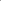 Responsibilities September 2005 - present Hanoi 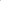 Faculty of Animal Science and Aquaculture, Hanoi University of Agriculture Assistant lecturer DateLocationName of trainingOrganization2018DanmarkSafe pig production- from farm to forkDanida fellowships centre scholarships on Food safety, Denmark2016JanpanJapanese Factory visit tourThe ASIAN industries Human resource development association2015 Hanoi Writing scientific paper Cooperation Program between VNUA and Council of French Speaking Universities Community (CIUF) Belgium, VNUA 2015 Hanoi Research design Cooperation Program between VNUA and Council of French Speaking Universities Community (CIUF) Belgium, VNUA 2015 Hanoi Data analysis and writing scientific paper Cooperation Program between VNUA and Council of French Speaking Universities Community (CIUF) Belgium, VNUA 2014 Liege CUD Award (Commission Universitaire pour le Développement) for 1 month training course in Belgium University of Liége, Belgium 2010 Liege CUD Award (Commission Universitaire pour le Développement) for three month training course in Belgium University of Liége, Belgium 2007 Hanoi Experimental Methodology in Animal Husbandry Cooperation Program between VNUA and Council of French Speaking Universities Community (CIUF) Belgium, VNUA 2007 Hanoi Meat Technology Cooperation Program between VNUA and Council of French Speaking Universities Community (CIUF) Belgium, VNUA2006 Hanoi Applied Animal Genetic for Breeding Improvement and Gene Preservation Cooperation Program between VNUA and Council of French Speaking Universities Community (CIUF) Belgium, VNUA 2005 Hanoi Pathology of Viral Diseases in Cattle, Poultry, and Pigs Cooperation Program between VNUA and Council of French Speaking Universities Community (CIUF) Belgium, VNUA DateTittleDonor/super visorDutiesStatus2017-2019Study on production of monoclonal Antibodies specific with progesteron for Quick Sticks kit production used in pregnancy diagnosis on cattleMinistry of Agriculture and Rural Developpement2017-20192015-2016Study on monoclonal Antibodies specific with progesteron for ELISA and Quick Sticks kit in pregnancy diagnosis on cattleVietnam National University of AgricultureMembergood2014-2015 Assement of animal welfare of sows rased in group housing system Hanoi University of Agriculture Advised Good2014-2015 Influence of different types of pig production systems on the animal welfare quality, environmental issues, and social consequences in North Vietnam HSI (Humane Society International) Member Good2014 Addition of Marigold powder to diet of ISA Brown laying hens Hanoi University of Agriculture Teamleader Completed- Good 2012-2013 Studies on simultaneous determination of Phenicols residues in some animal products by High Performance Liquid Chromatography - Mass Spectrometry method Hanoi University of Agriculture Member Completed- very good 2009-2010 Adaptation of a microbiological method to detect antibiotic residues in shrimp tissues from VietnamHanoi University of Agriculture Member Completed- very good 2007-2008 Evaluation of some blood parameters in Re rabbit Hanoi University of Agriculture Teamleader 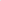 Completed- Good 2006-2007 Biosecurity evaluation on the pig farms in Gialam District, Hanoi. Hanoi University of Agriculture Researcher Completed- Good 